Manage My ProspectsClick the Manage My Prospects menu link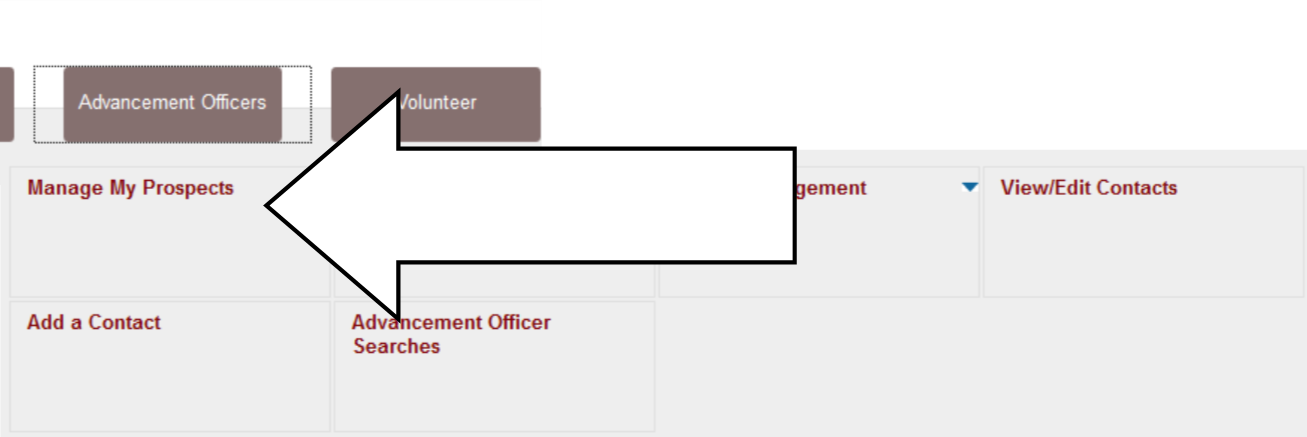 There are two drop-down menus at the top of the Manage My Prospects screen:Prospect View Sort ByProspect View menuThere are 3 views available:Primary OnlyOther Assignments All Choose a view and click Go to update which prospects are displayed.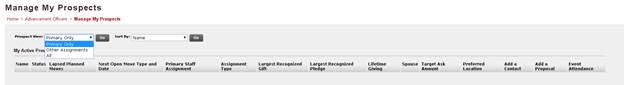 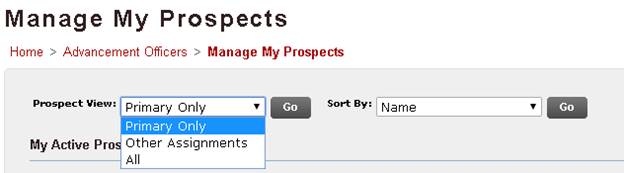 Pay attention to which view is enabled when you log in to this screen while working. Banner will remember your last choice and show that setting as default when you return to this screen.All  Start with ALL first. This displays everybody you are assigned to, whether as the primary or secondary development officer.Next, try Primary Only and Other Assignments to view the different display options.Primary OnlyThis view displays only prospects to which you are assigned as the Primary development officer.Other AssignmentsThis view displays only prospects to which you are assigned, but not as the Primary development officer.Sort by menuWe will only cover 3 options on this menu:NameStatusPreferred LocationName - Sorts Prospects alphabetically by last nameStatus - Groups prospects by status. All the active prospects will be grouped together.Preferred Location - Sorts prospects by the preferred address on the prospect profile.Next Open Move Date will be covered in a different training as more functionality goes online.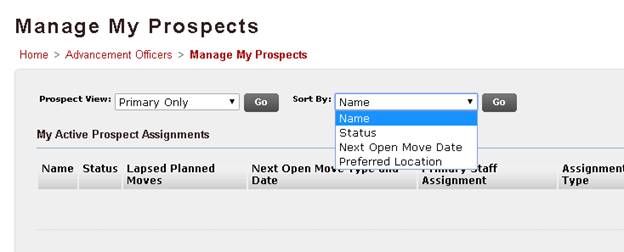 My Active Prospect Assignments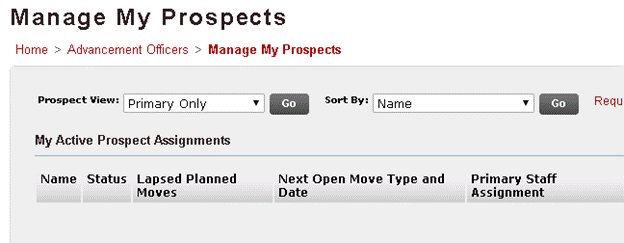 We will cover the following columns under My Active Prospect Assignments:Name StatusPrimary Staff AssignmentAssignment TypeLargest Recognized GiftLargest Recognized PledgeLifetime GivingSpousePreferred LocationAdd a ContactAdd a ProposalNameDisplays the Prospect name. This is also a clickable link that will take you to the Prospect Profile page.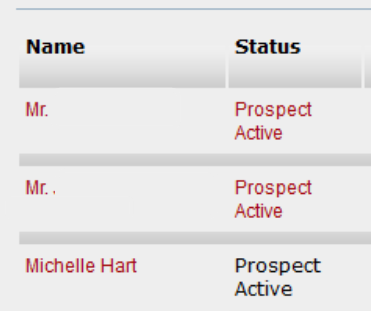 StatusDisplays the Prospect Status. (Options include Prospect in Discovery, Prospect Active, Prospect Suspended, Prospect Inactive). This may include a clickable link that will take you to Update Prospect Status. Only the Primary has the ability to change the status.Primary Staff AssignmentThis will appear blank if you are the Primary Staffer assigned to the Prospect.If you are viewing a prospect that has someone else assigned as the primary, that person’s name will appear (no link in this value)Assignment TypeDescribes whether the viewer is assigned as the Primary or Secondary Manager to a particular prospect.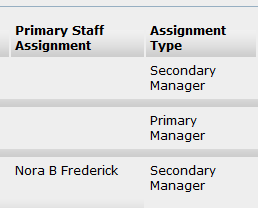 Largest Recognized GiftLargest Recognized PledgeThese columns may include clickable links that will take you to the Gift Detail screenLifetime GivingThis column displays a static value without a link.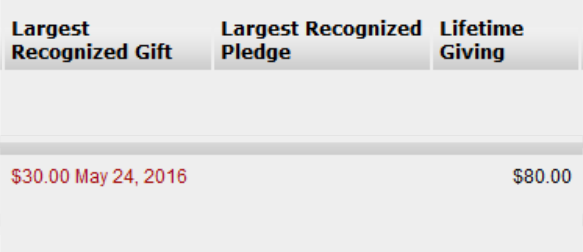 SpouseThis column may have a name that is a clickable link that will take you to the Spouse's profile page.Preferred LocationThis column displays the City, State and Zip associated with the preferred address on the prospect profile.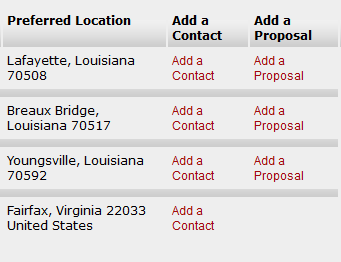 Add a ContactThis is one of several places where you can add contact reports in SSB.Add a ProposalThere will be a clickable link in this column on for prospects to which you are assigned as the Primary.